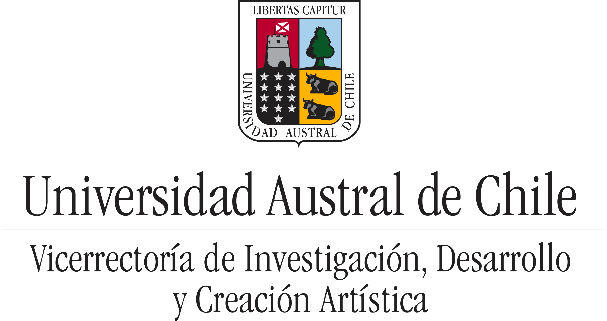 DECLARACIÓN MACROUNIDAD/UNIDADProyecto de Instalación VIDCA 2020El Decano (Vicerrector Sede o Director Campus) que suscribe, de la Facultad NOMBRE DE LA MACROUNIDAD, junto al/la Director/a que suscribe, del Instituto NOMBRE DE LA UNIDAD, declaran conocer en detalle el contenido, el significado académico, tiempo de dedicación e implicancias económicas-administrativas que tiene la propuesta “NOMBRE DEL PROYECTO”, presentada por el académico/a NOMBRE DEL ACADÉMICO, como Proyecto de Instalación 2020 de la Vicerrectoría de Investigación, Desarrollo y Creación Artística (VIDCA).Fecha:Firma DECANO:Firma DECANO:__________________________________________________________________________Firma DIRECTOR:Firma DIRECTOR:__________________________________________________________________________